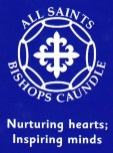 Breakfast Club – Booking FormAll Saints Primary School offers an early breakfast club where children can be dropped off anytime from 7:45am till 8:45am.Breakfast is served daily with a choice of cereals, fruit and fruit juice. Breakfast Club is £3 a day, per child. Sessions must be booked and paid for 24 hours in advance. Please tick all days that you would like your child/children to attendPlease complete form and return to school Breakfast Club – Booking FormAll Saints Primary School offers an early breakfast club where children can be dropped off anytime from 7:45am till 8:45am.Breakfast is served daily with a choice of cereals, fruit and fruit juice. Breakfast Club is £3 a day, per child. Sessions must be booked and paid for 24 hours in advance. Please tick all days that you would like your child/children to attendPlease complete form and return to school MondayTuesdayTuesdayWednesdayThursdayFriday7th June8th June8th June9th June10th June11th June14th June15th June15th June16th June17th June18th June21st June22nd June22nd June23rd June24th June25th June28th June29th June29th June30th June1st July 2nd July5th July6th July6th July7th July8th July9th July12th July13th July13th July14th July15th July16th July19th July20th July20th July21st July22nd JulyInset DayParent Signature:Print Name:Parent Signature:Print Name:I understand that if I book a place for my child and then my child does not attend, that I will still be required to pay the full fee.I understand that if I book a place for my child and then my child does not attend, that I will still be required to pay the full fee.I understand that if I book a place for my child and then my child does not attend, that I will still be required to pay the full fee.I understand that if I book a place for my child and then my child does not attend, that I will still be required to pay the full fee.Contact Number:Contact Number:Child’s Name(s):Child’s Name(s):Total CostTotal CostTick Payment OptionTick Payment OptionOn-Line                         Cash                          ChequeOn-Line                         Cash                          ChequeOn-Line                         Cash                          ChequeOn-Line                         Cash                          ChequePlease make All Saints aware of any dietary requirements.MondayTuesdayTuesdayWednesdayThursdayFriday7th June8th June8th June9th June10th June11th June14th June15th June15th June16th June17th June18th June21st June22nd June22nd June23rd June24th June25th June28th June29th June29th June30th June1st July 2nd July5th July6th July6th July7th July8th July9th July12th July13th July13th July14th July15th July16th July19th July20th July20th July21st July22nd JulyInset DayParent Signature:Print Name:Parent Signature:Print Name:I understand that if I book a place for my child and then my child does not attend, that I will still be required to pay the full fee.I understand that if I book a place for my child and then my child does not attend, that I will still be required to pay the full fee.I understand that if I book a place for my child and then my child does not attend, that I will still be required to pay the full fee.I understand that if I book a place for my child and then my child does not attend, that I will still be required to pay the full fee.Contact Number:Contact Number:Child’s Name(s):Child’s Name(s):Total CostTotal CostTick Payment OptionTick Payment OptionOn-Line                         Cash                          ChequeOn-Line                         Cash                          ChequeOn-Line                         Cash                          ChequeOn-Line                         Cash                          ChequePlease make All Saints aware of any dietary requirements.